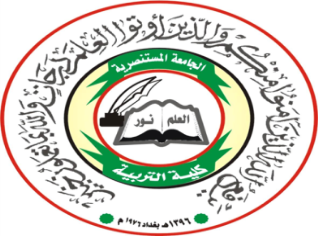 University of mustansiriyah /College of EducationComputer Science DepartmentSoftware Engineering 3rd ClassLecturer Muntaha Abood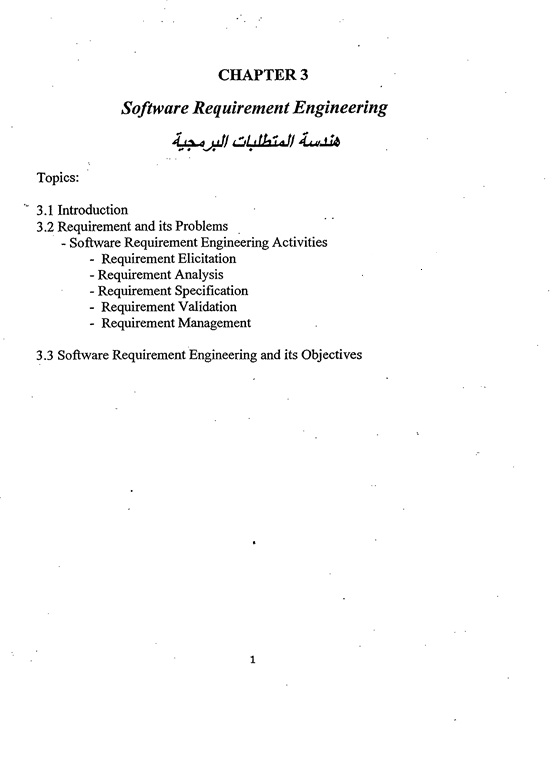 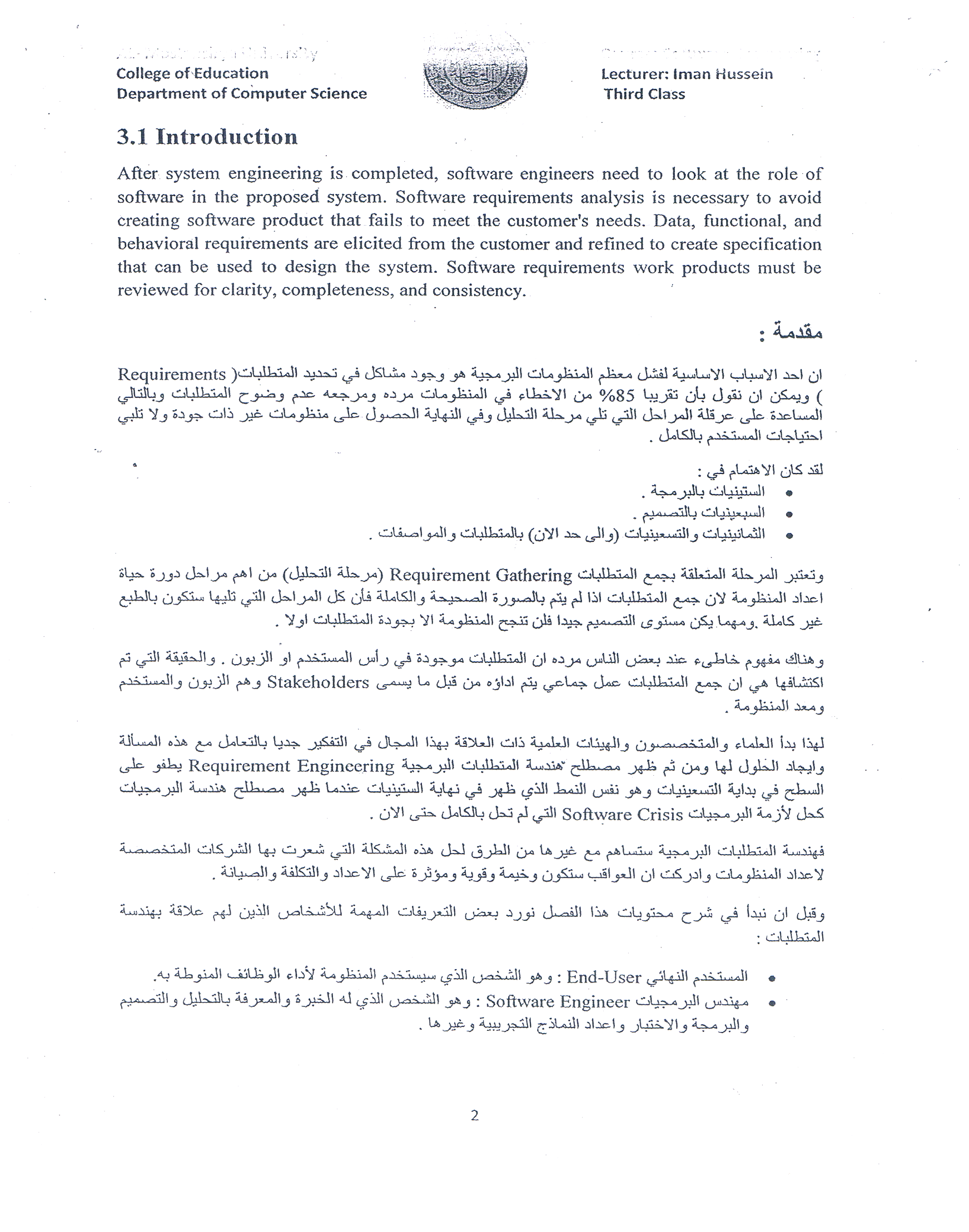 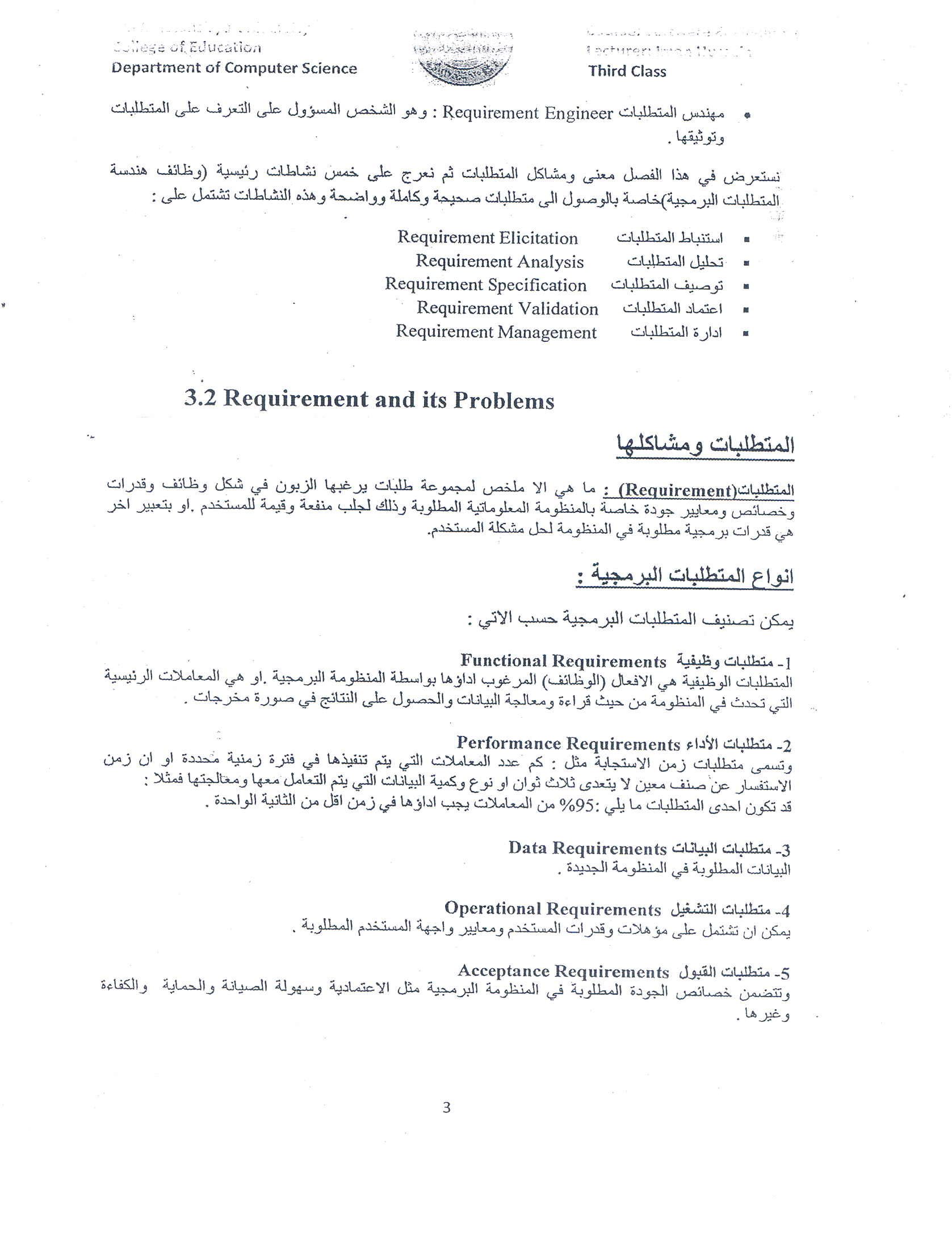 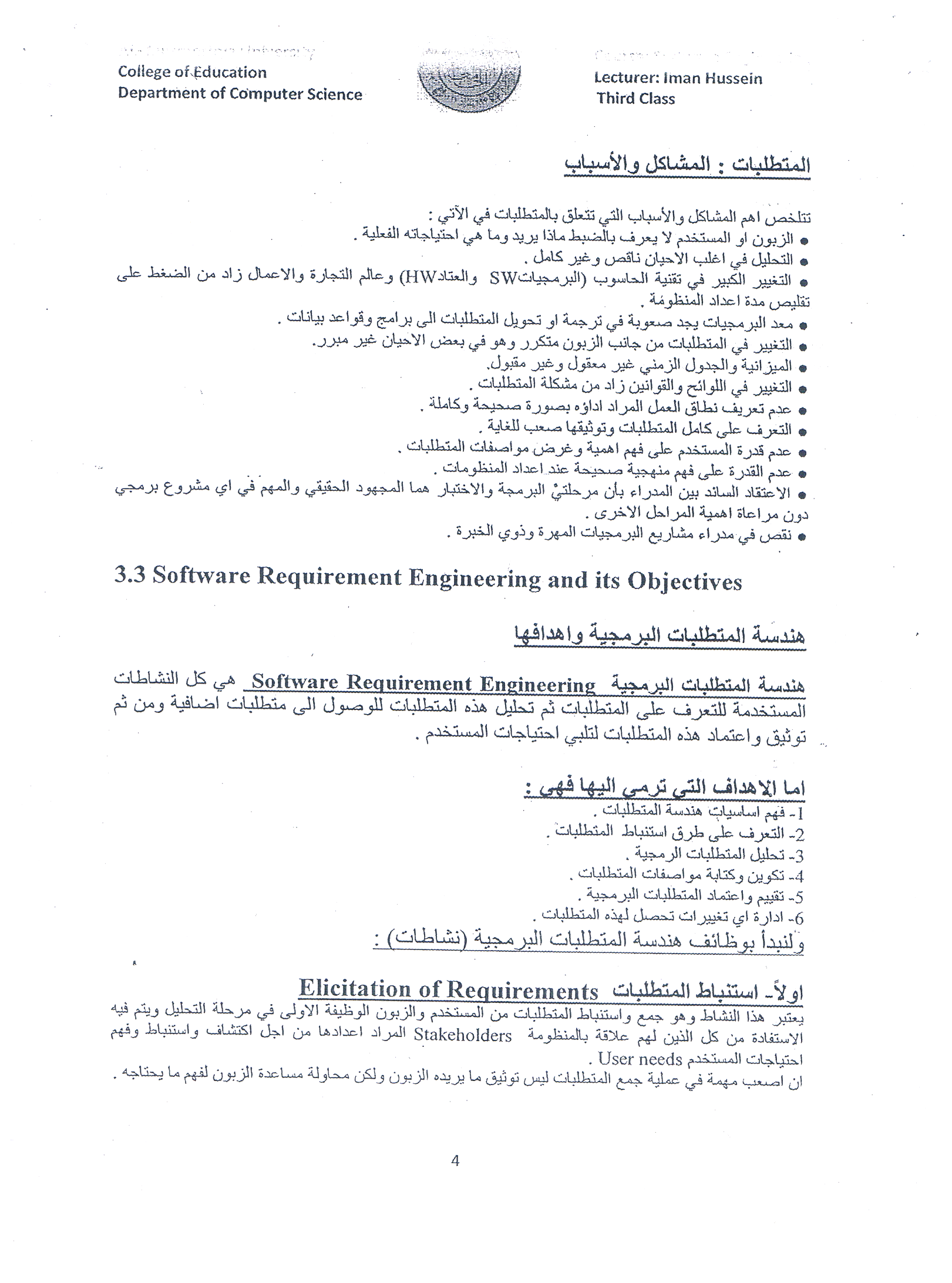 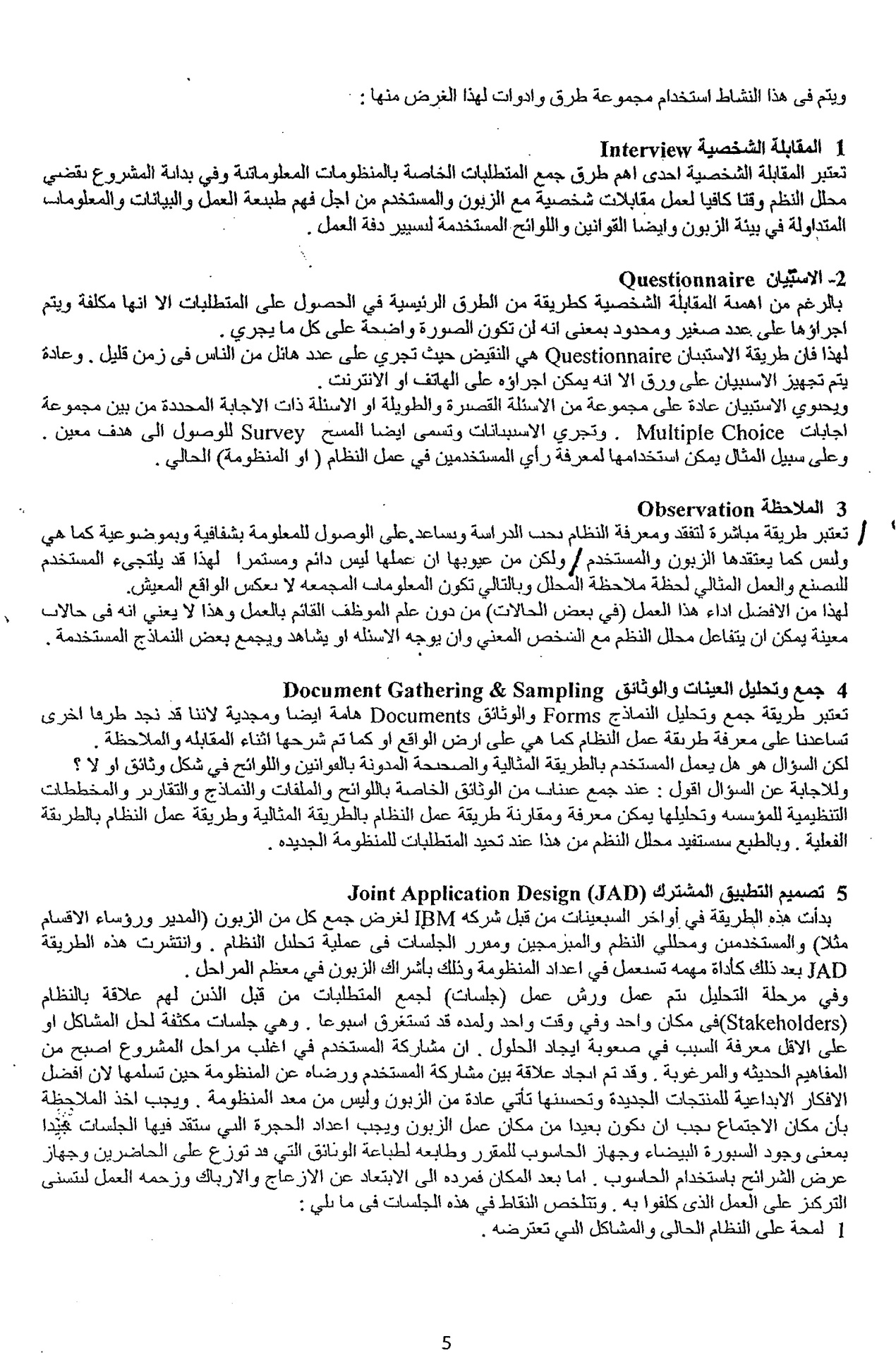 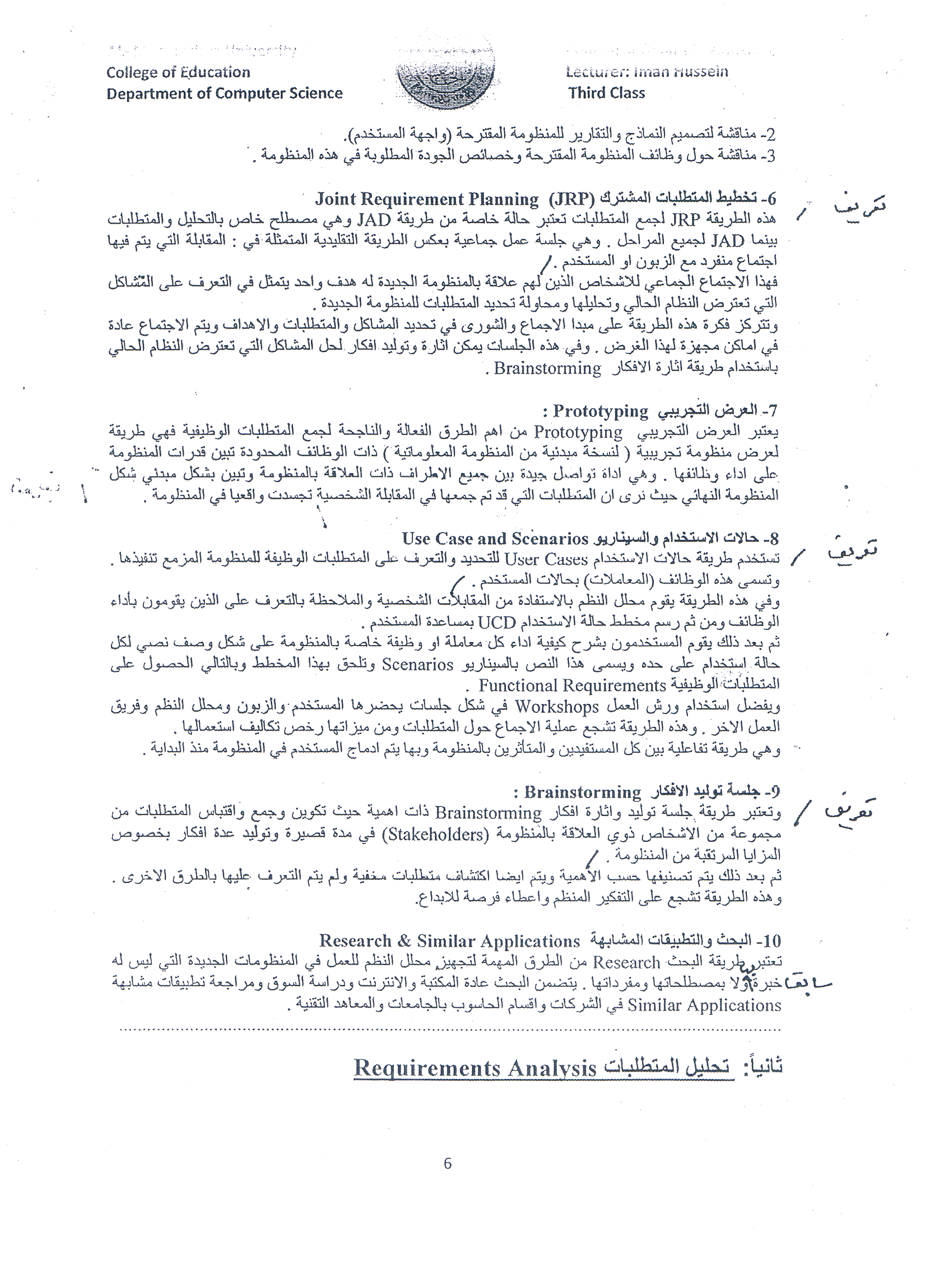 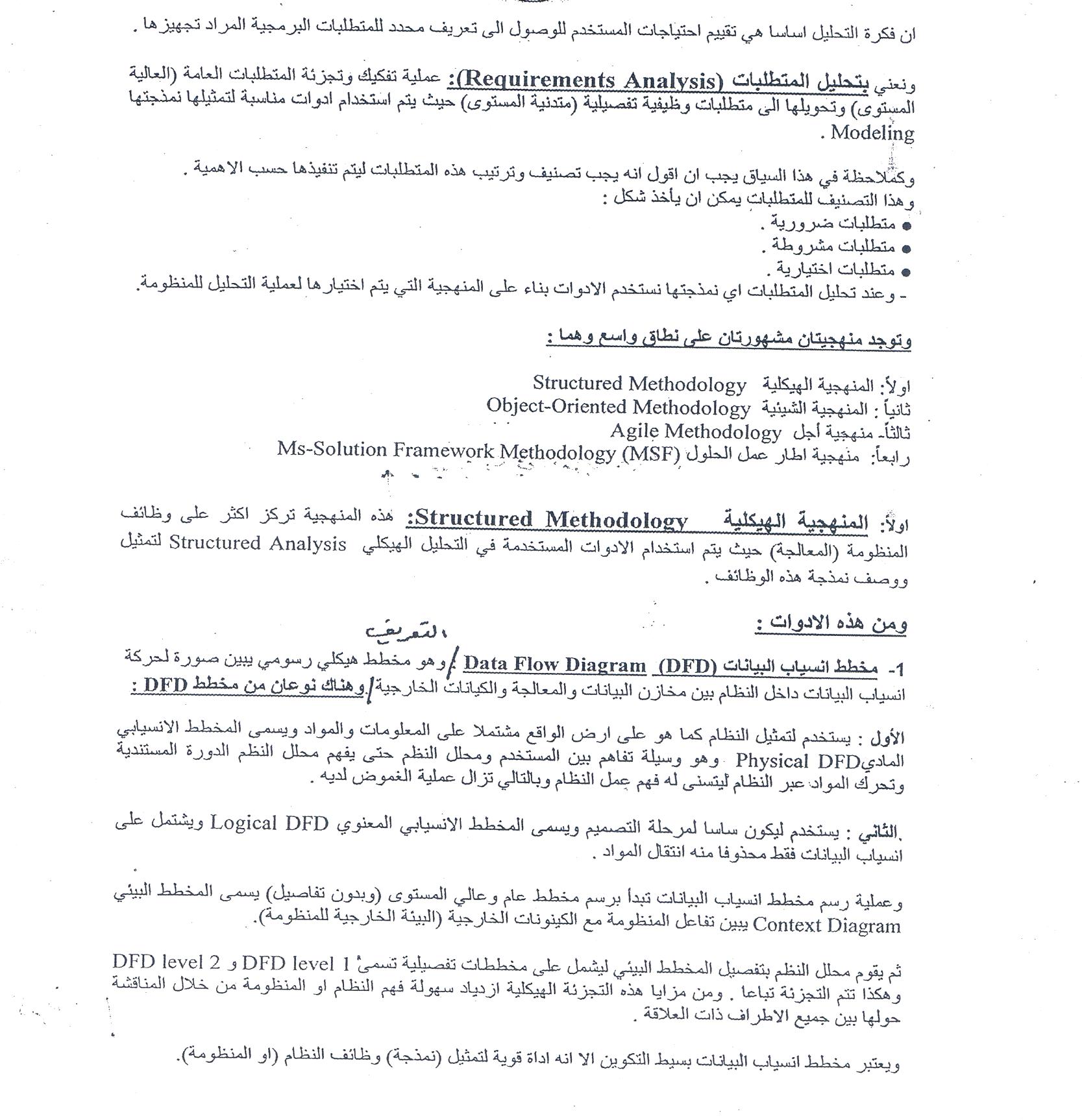 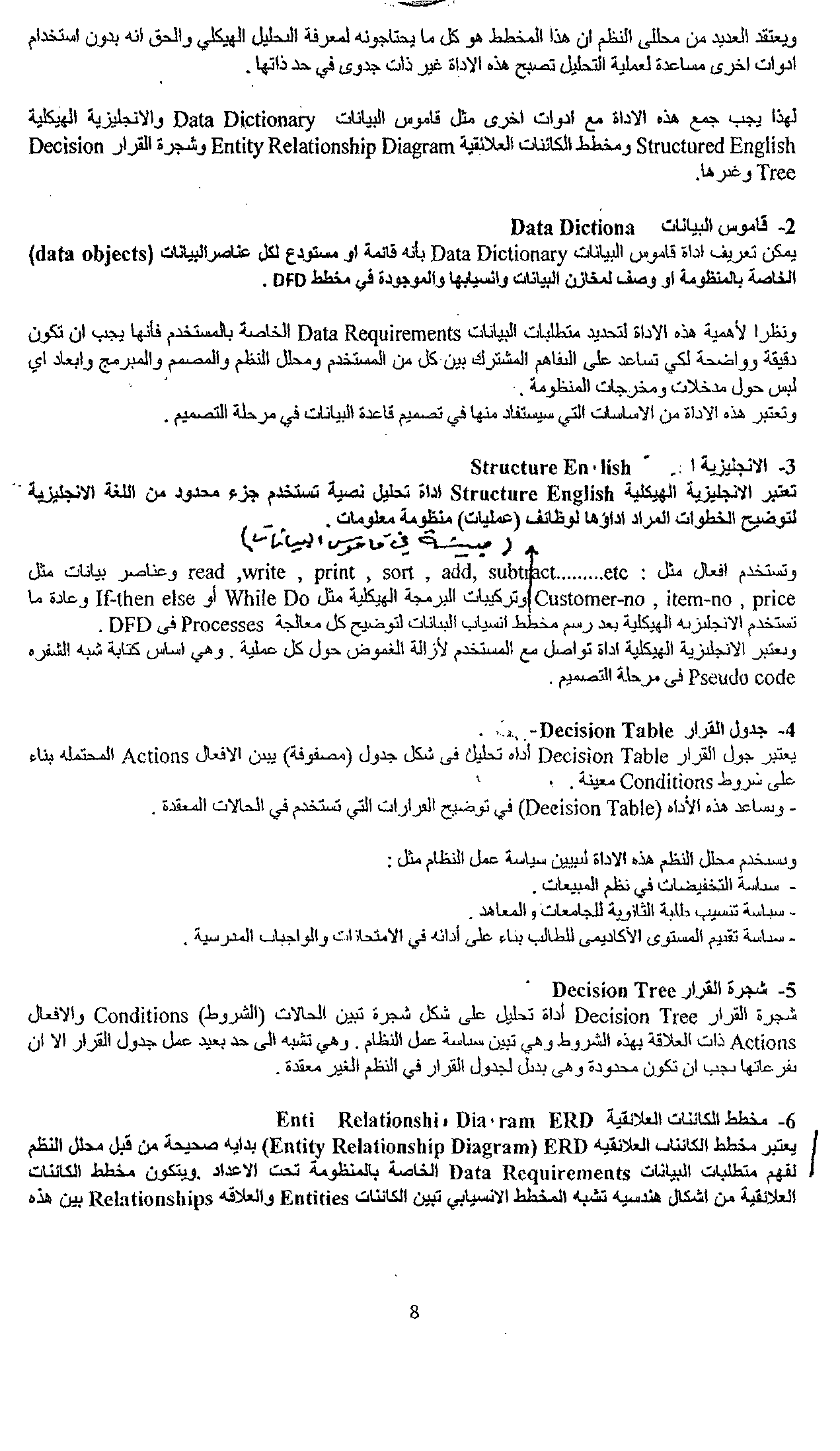 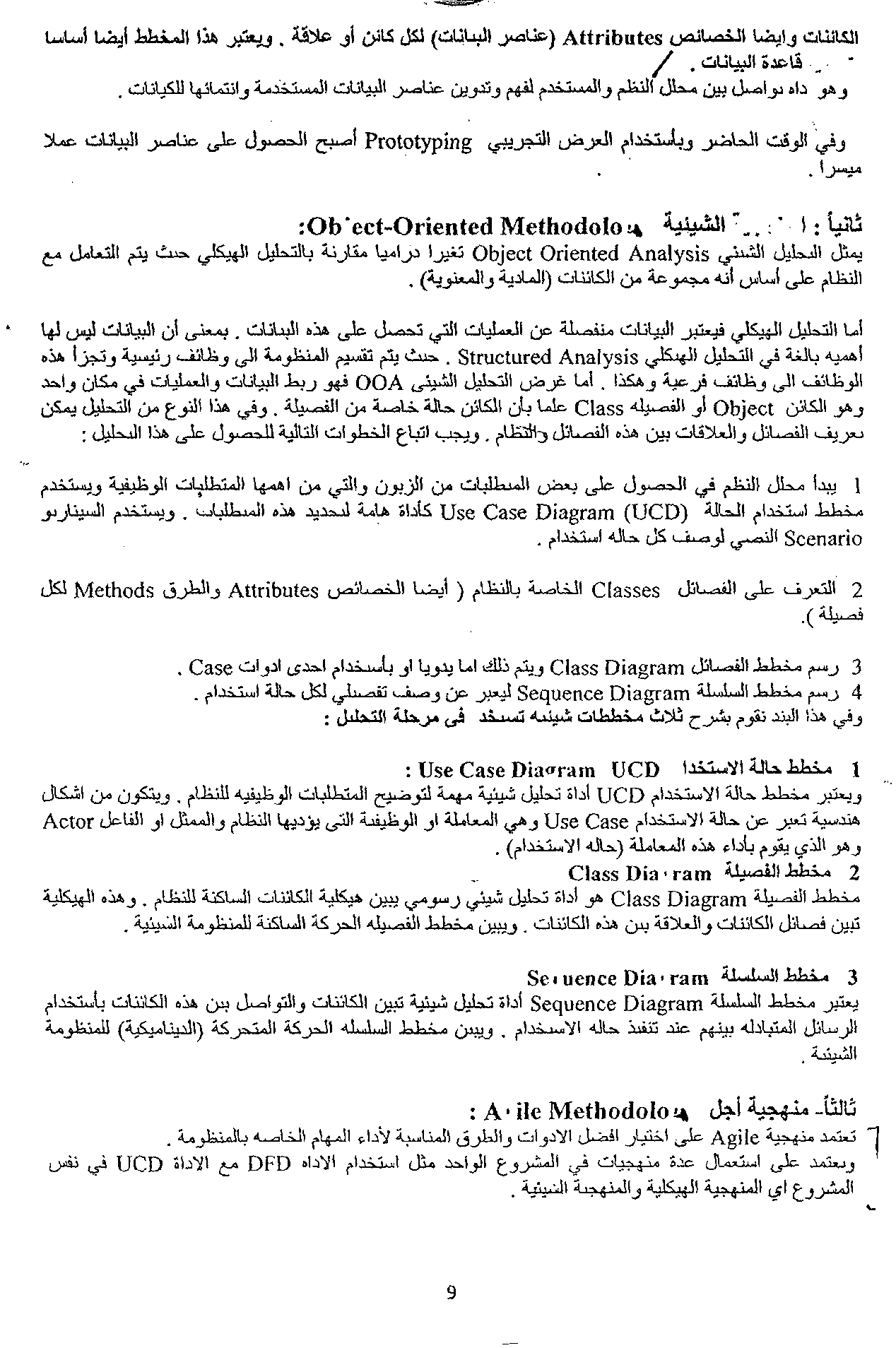 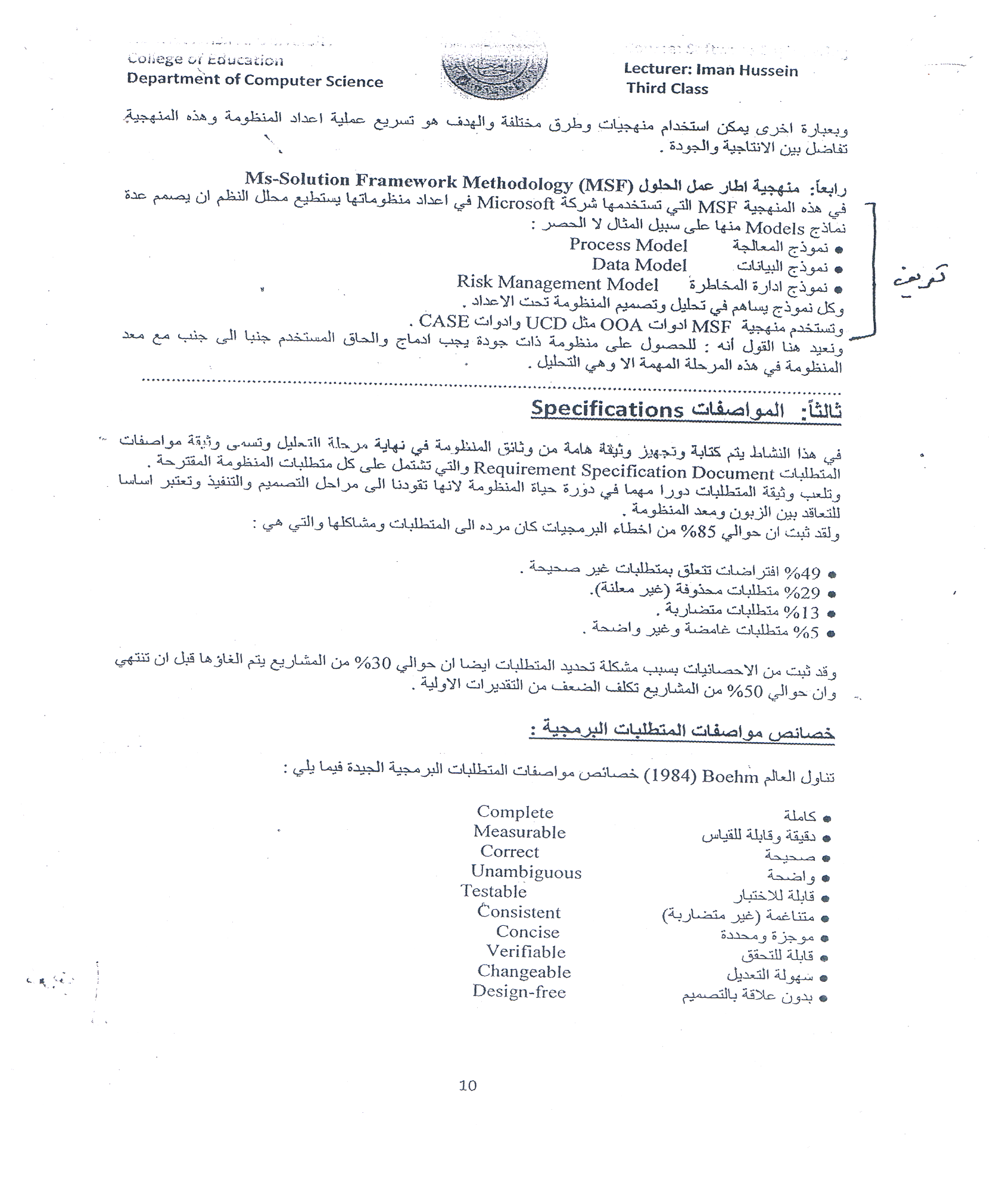 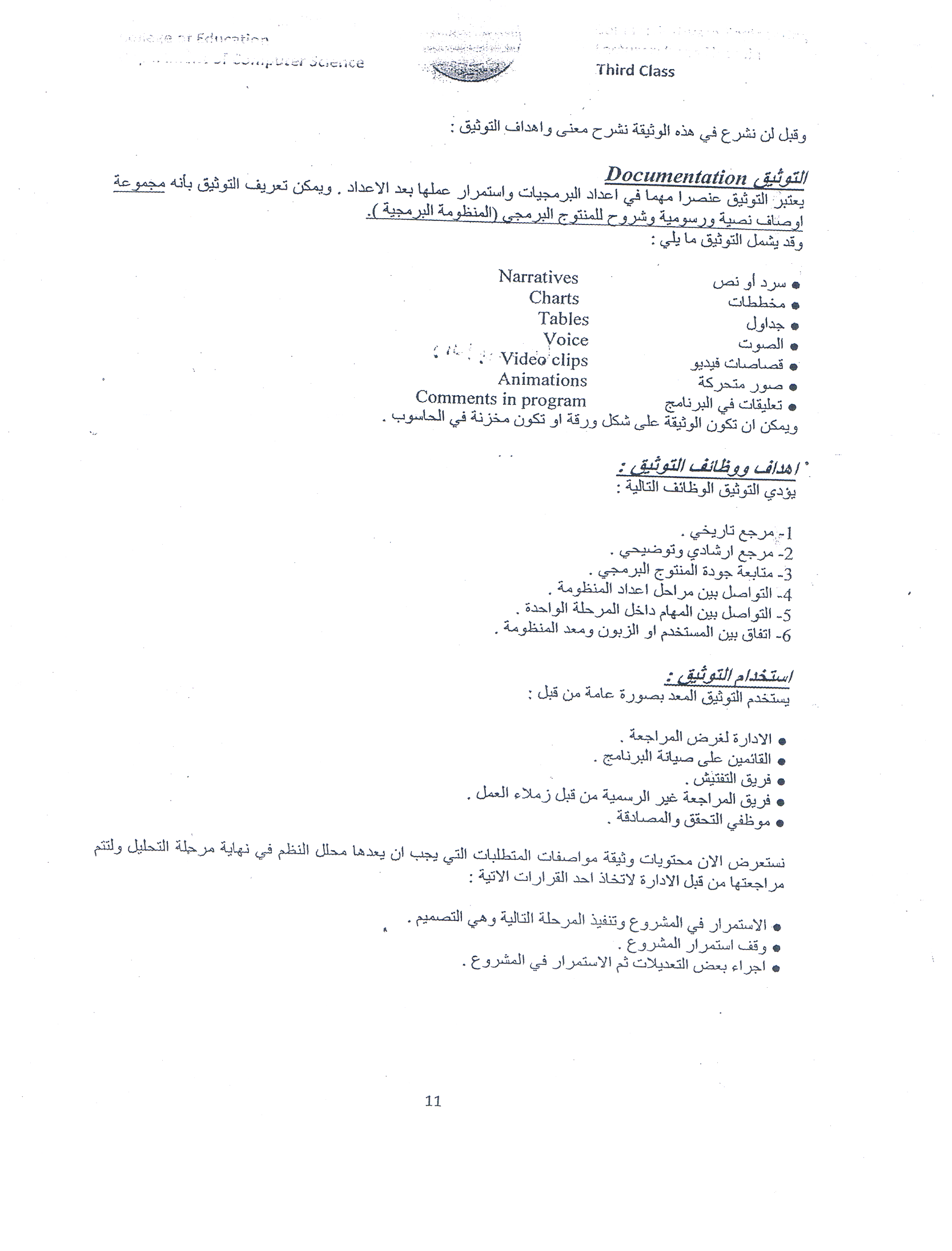 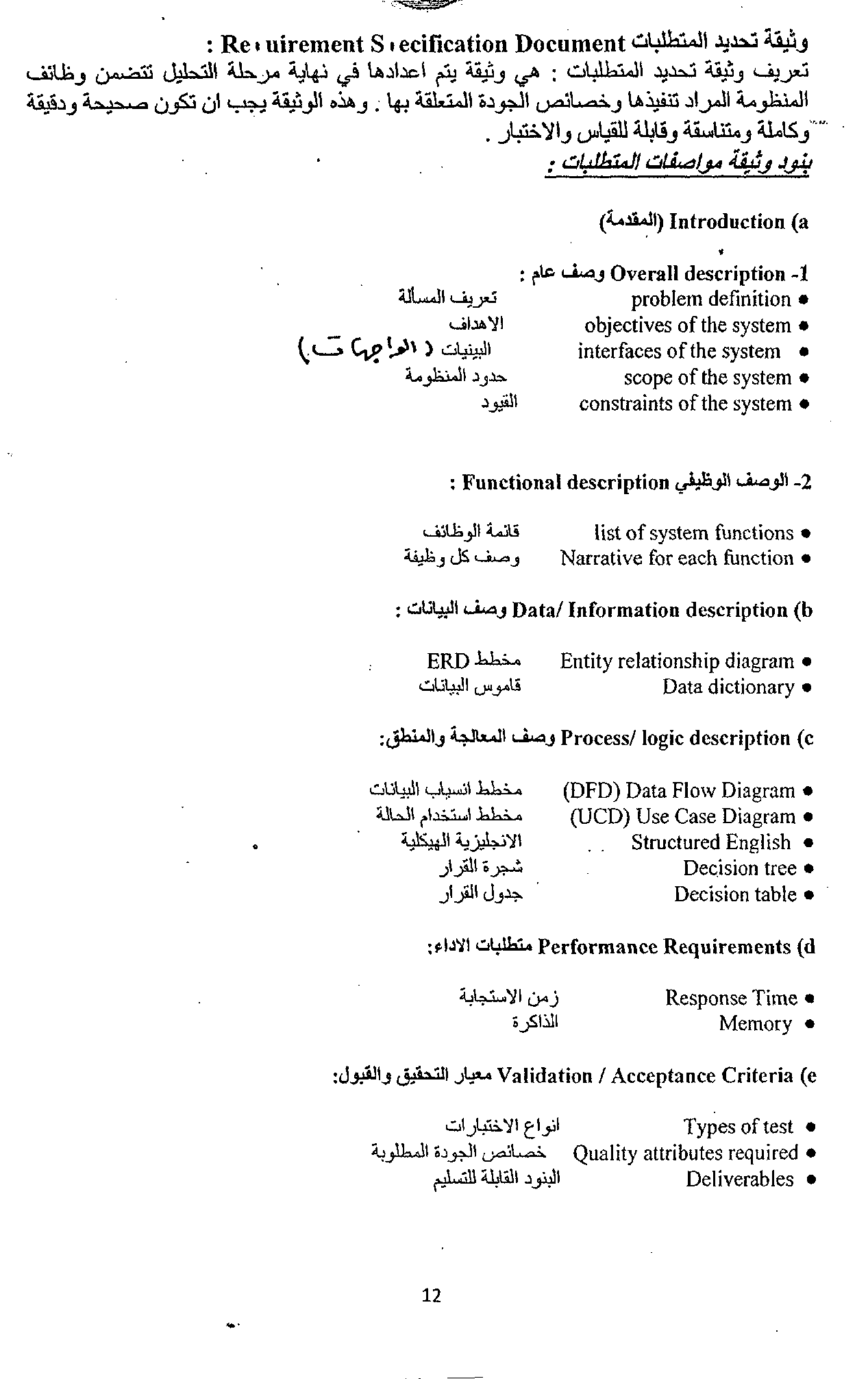 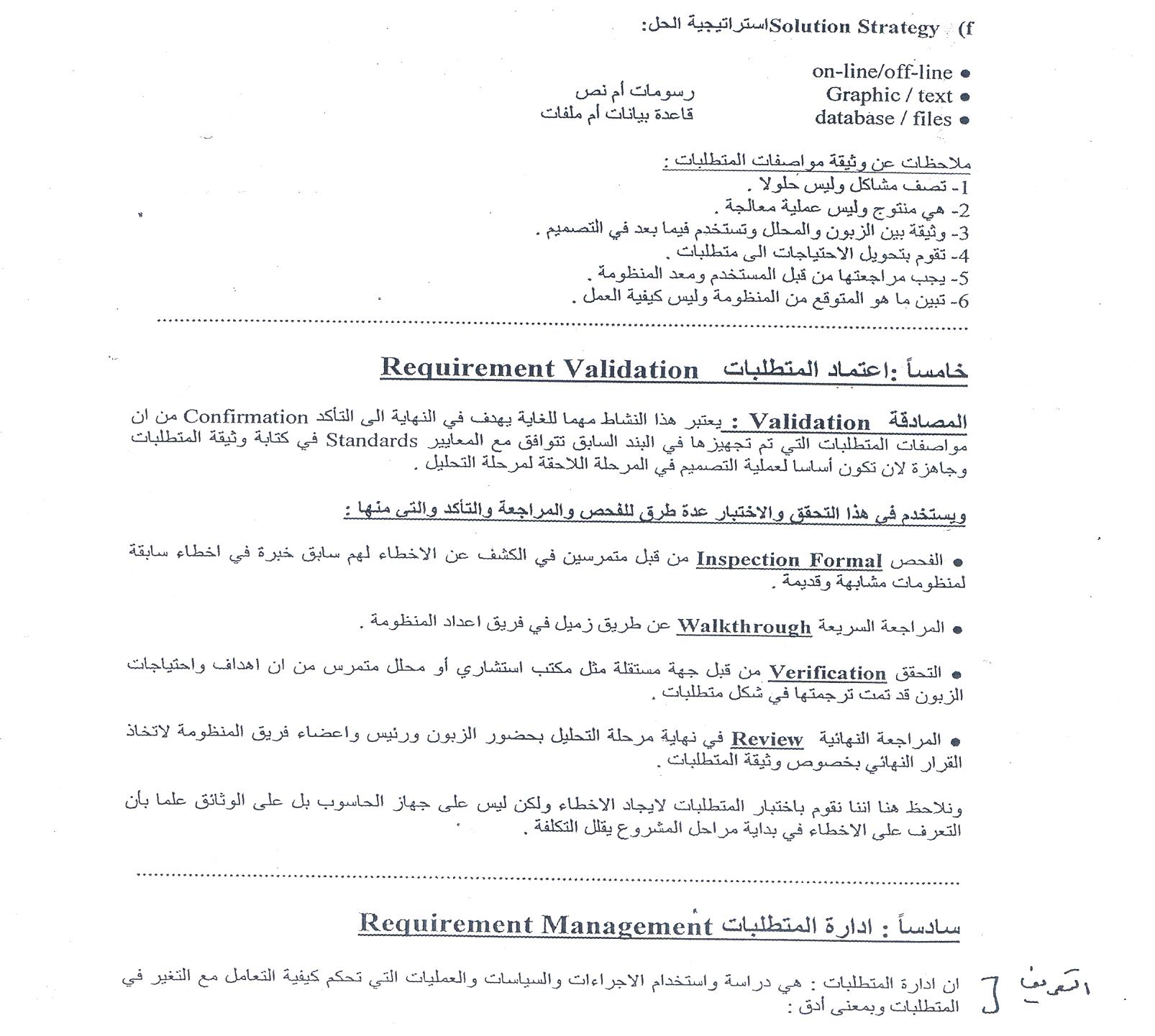 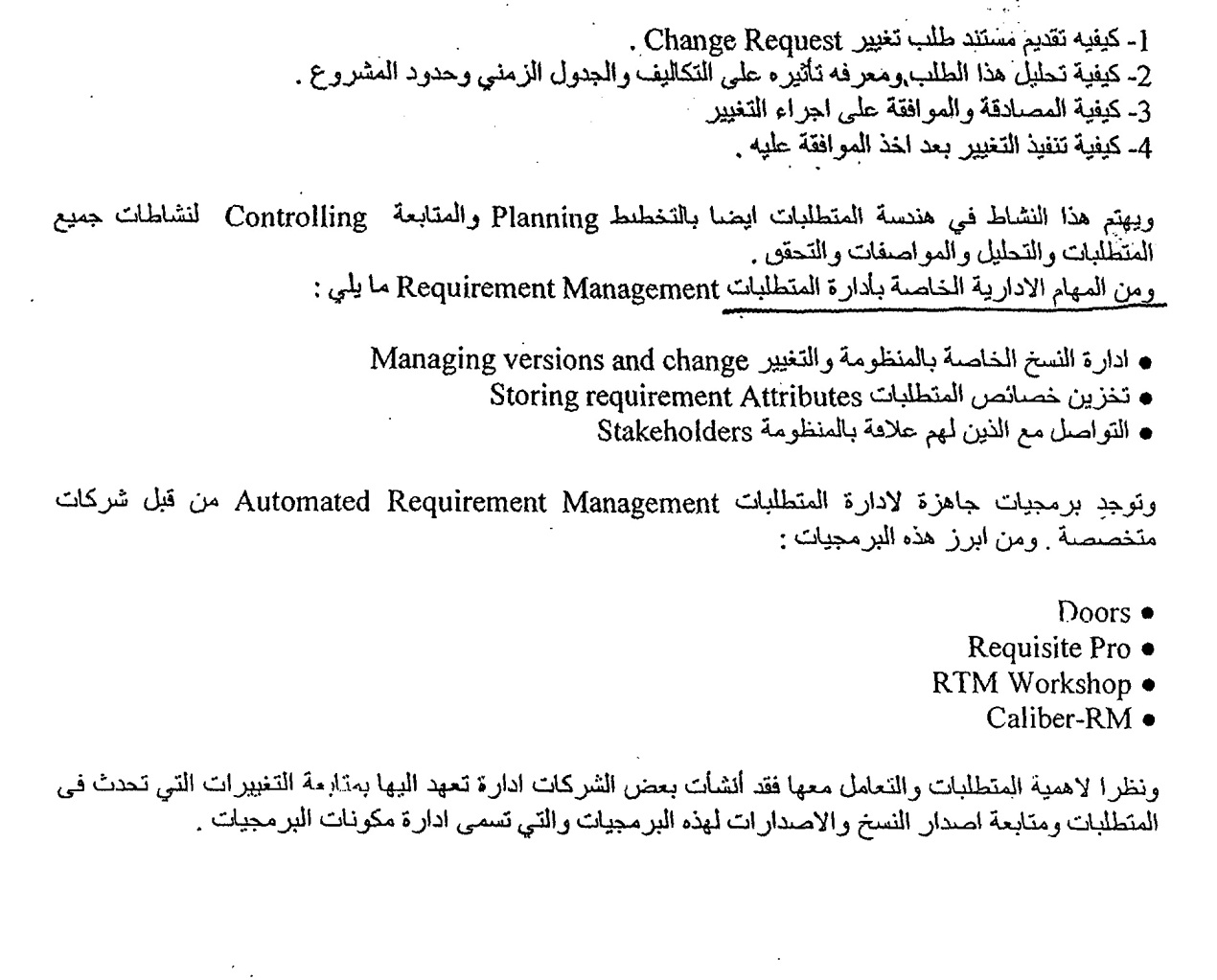 